Publicado en Madrid el 05/07/2022 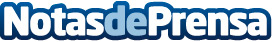 Prometheus International lanza un nuevo proyecto inmobiliario relacionado con la criptomoneda"Project Blockchain - The Royal Blockhouse" es el nuevo proyecto inmobiliario del mismo promotor internacional que en 2021 vendió las primeras villas en Madeira, Portugal, pagadas en criptomonedaDatos de contacto:Beatriz Atienza680919995Nota de prensa publicada en: https://www.notasdeprensa.es/prometheus-international-lanza-un-nuevo Categorias: Nacional Derecho Inmobiliaria Finanzas Telecomunicaciones Emprendedores E-Commerce Criptomonedas-Blockchain Construcción y Materiales http://www.notasdeprensa.es